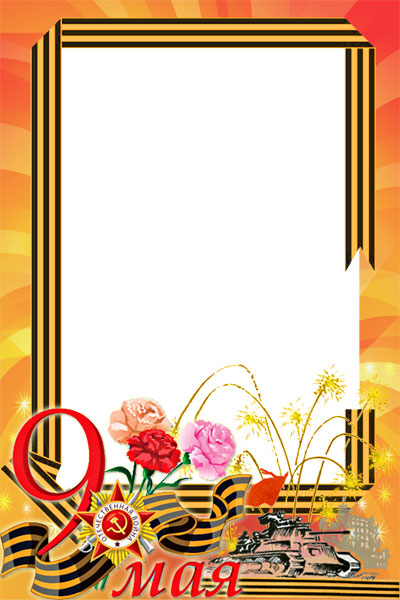 Окна победы в группе «Радуга»Приближается один из самых главных праздников в жизни, каждого гражданина нашей Родины - это 9 мая - День Победы! Великая Отечественная война коснулась каждую семью в нашей стране! До сих пор мы помним и будем помнить тех, кто в далекие сороковые годы сражался, не щадя своих жизней, за то, чтоб жили мы! Каждый год по традиции в канун Дня Победы мы украшаем окна в детском саду.  И у нас получилось очень эстетично и патриотично! Наши композиции не оставили никого равнодушными! Ими любуются дети, родители, прохожие, чувствуется приближение праздника!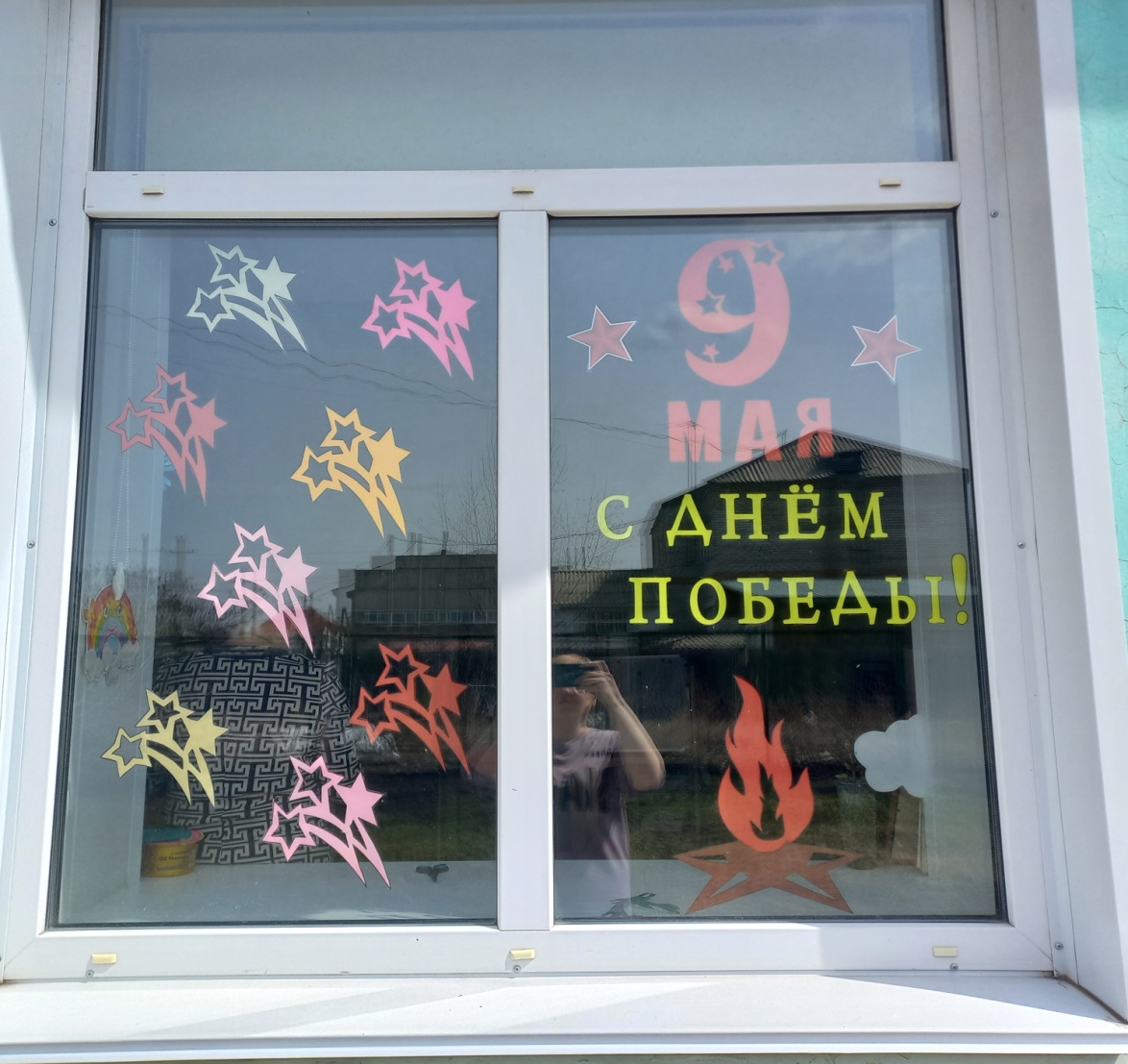 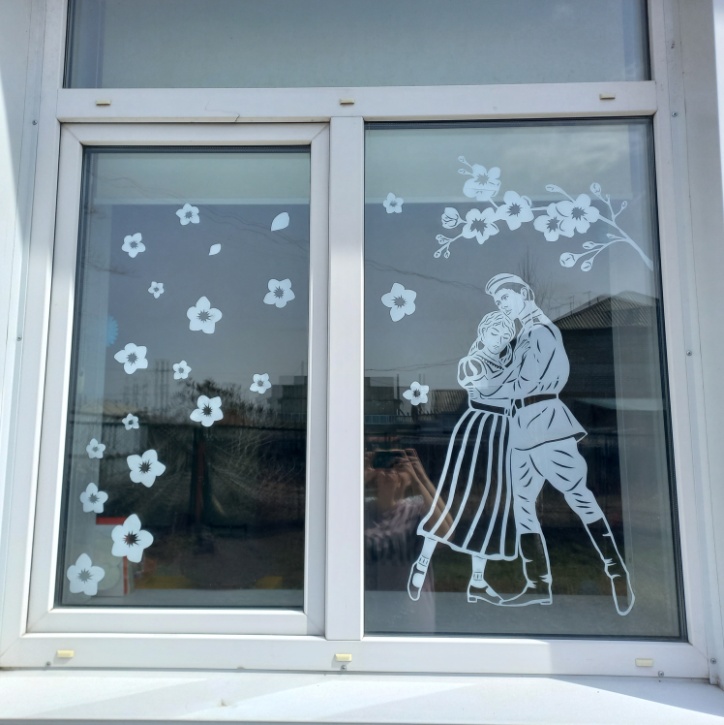 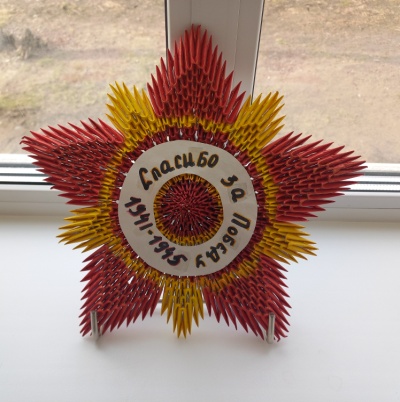 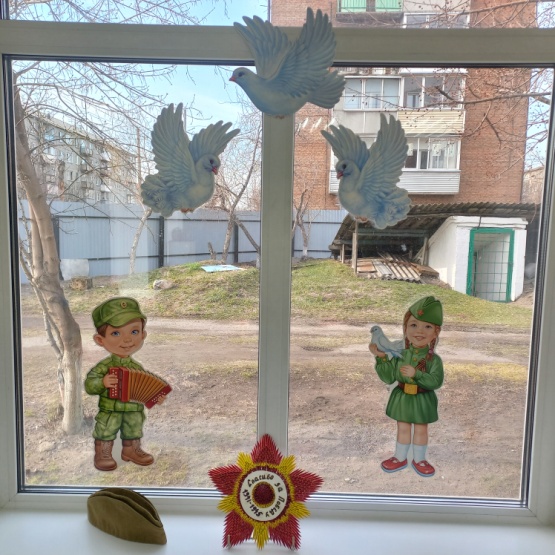 Майский праздник — День Победы
Отмечает вся страна.
Надевают наши деды
Боевые ордена.
Их с утра зовёт дорога
На торжественный парад.
       И задумчиво с порога
               Вслед им бабушки глядят. "Этот День Победы порохом пропах, Это праздник со слезами на глазах. Это праздник, ликование, цветы, мирное небо! Это голуби - олицетворение мира!С Днем Победы! С Праздником! Мира, Добра, Счастья!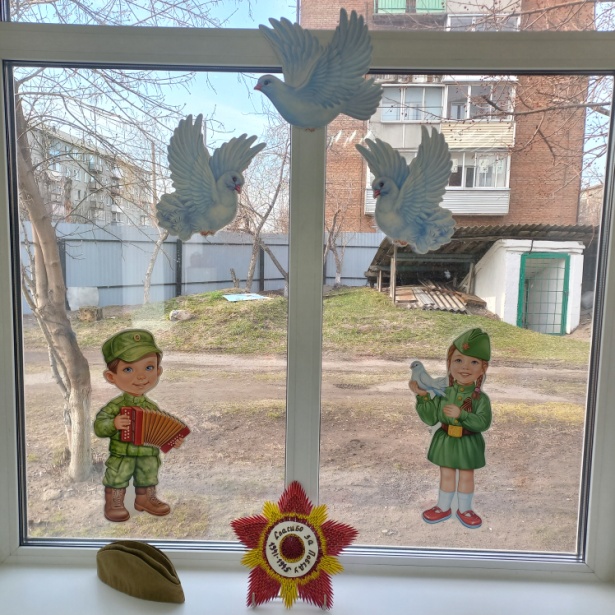 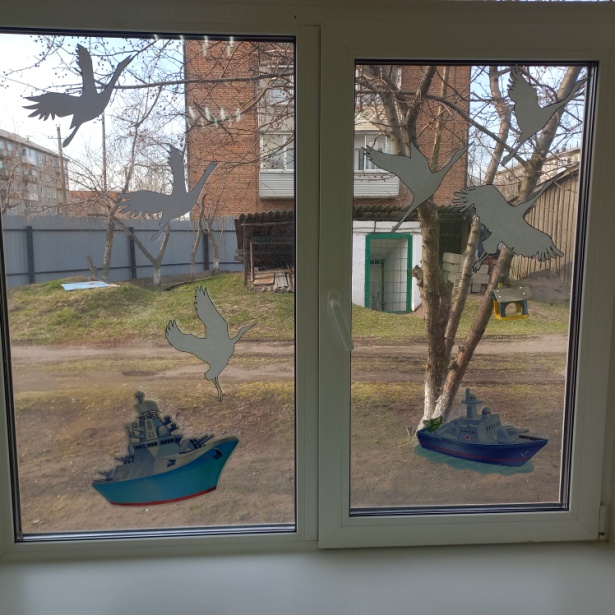 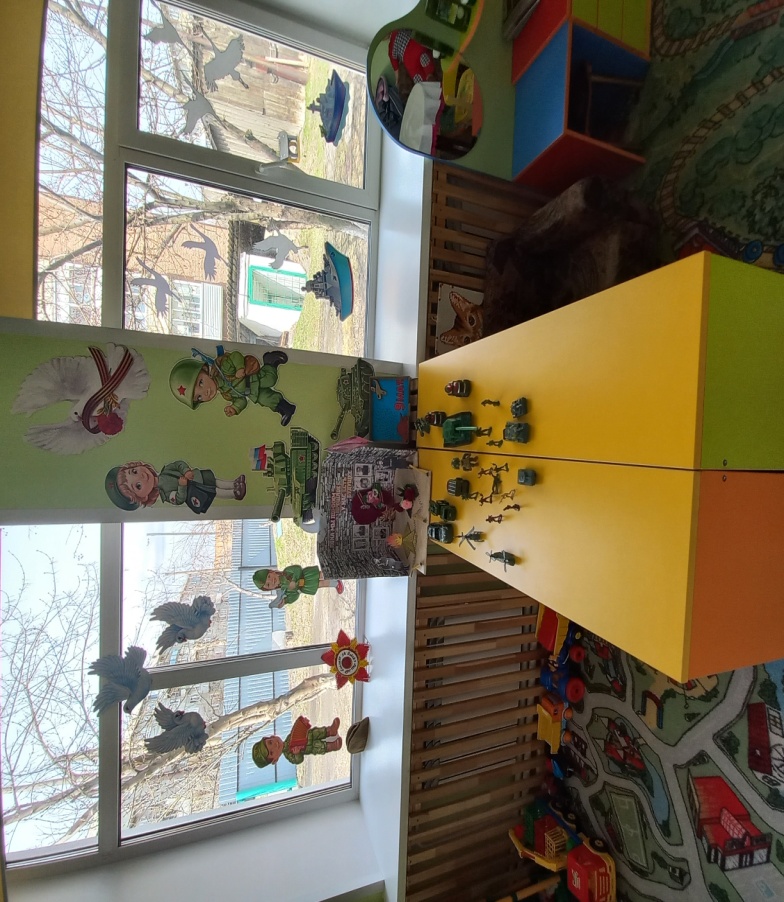 